Р Е Ш Е Н И ЕСобрания депутатов муниципального образования«Себеусадское сельское поселение»№47					03 июля 2015 годаОб утверждении Порядка определения размера платы за увеличение площади земельных участков, находящихся в частной собственности, в результате  перераспределения таких земельных участков и  земельных участков, находящихся в собственности муниципального образования «Себеусадское сельское поселение», государственная собственность на которые не разграниченаВ соответствии с пунктом 5 статьи 39.28 Земельного кодекса Российской Федерации Собрание депутатов муниципального образования  «Себеусадское сельское поселение»     р е ш и л о: 1. Утвердить прилагаемый Порядок определения размера платы за увеличение площади земельных участков, находящихся в частной собственности, в результате  перераспределения таких земельных участков и земельных участков, находящихся в собственности муниципального образования «Себеусадское сельское поселение», государственная собственность на которые не разграничена.2. Настоящее решение вступает в силу после его обнародования и распространяется на правоотношения, возникшие с 1 марта 2015 года.Глава муниципального образования«Себеусадское сельское поселение»,Председатель Собрания депутатов			И.П.ВладимироваУТВЕРЖДЕНРешением Собрания депутатов Себеусадского сельского поселенияот 03 июля . №47Порядок определения размера платы за увеличение площади земельных участков, находящихся в частной собственности, в результате  перераспределения таких земельных участков и земельных участков, находящихся в собственности муниципального образования «Себеусадское сельское поселение», государственная собственность на которые не разграничена 1. Настоящий Порядок устанавливает порядок определения размера платы за увеличение площади земельных участков, находящихся в частной собственности, в результате  перераспределения таких земельных участков и  земельных участков, находящихся в собственности муниципального образования «Себеусадское сельское поселение», государственная собственность на которые не разграничена (далее - размер платы). 2. Размер платы рассчитывается администрацией Себеусадского сельского поселения, осуществляющей в отношении земельных участков, находящихся в собственности муниципального образования «Себеусадское сельское поселение», государственная собственность на которые не разграничена, полномочия собственника. 3. Размер платы определяется как 15 процентов кадастровой стоимости земельного участка, находящегося в собственности муниципального образования «Себеусадское сельское поселение», государственная собственность на который не разграничена, рассчитанной пропорционально площади части такого земельного участка, подлежащей передаче в частную собственность в результате его перераспределения с земельными участками, находящимися в частной собственности, за исключением случая, предусмотренного пунктом 4 настоящего Порядка. 4. Размер платы в случае перераспределения земельных участков в целях последующего изъятия подлежащих образованию земельных участков для муниципальных нужд определяется на основании установленной в соответствии с законодательством об оценочной деятельности рыночной стоимости части земельного участка, находящегося в муниципальной собственности, государственная собственность на который не разграничена, подлежащей передаче в частную собственность в результате перераспределения земельных участков.	5. Расчет цены продажи земельных участков указывается в договоре купли-продажи земельного участка.Расчет платы за увеличение площади земельных участков, находящихся в частной собственности, в результате  перераспределения таких земельных участков и земель и (или) земельных участков, находящихся в собственности муниципального образования «Себеусадское сельское поселение», указывается в соглашении о перераспределении земель и (или) земельных участков, находящихся в государственной или муниципальной собственности, и земельных участков, находящихся в частной собственности (далее – соглашение).   «Волаксола ялкундем» муниципальный образованийын депутатше- влакын  Погынжо425146,  Морко район, Волаксола ял Колхозный урем, 4 тел. (83635) 9-35-84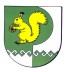 Собрание депутатовмуниципального образования«Себеусадское сельское поселение»425146, Моркинский район, д.Себеусад, ул.Колхозная, д.4 тел. (83635)9-35-84